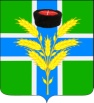 АДМИНИСТРАЦИЯЧЕБУРГОЛЬСКОГО СЕЛЬСКОГО ПОСЕЛЕНИЯ КРАСНОАРМЕЙСКОГО РАЙОНАПОСТАНОВЛЕНИЕ«__» ______201_ г.                                                                                                                      № __станица ЧебургольскаяО внесении изменений в постановление администрации Чебургольского сельского поселения Красноармейского районаот 01 июня 2015 года № 77 «О создании Совета по профилактике правонарушений в Чебургольском сельском поселении Красноармейского района»В связи с кадровыми изменениями и в целях обеспечения деятельности  Совета по профилактике правонарушений в Чебургольском сельском поселении  Красноармейского района п о с т а н о в л я ю:1. Внести изменения в постановление администрации Чебургольского сельского поселения Красноармейского района  от 01 июня  2015 года № 77 «О создании Совета по профилактике правонарушений в Чебургольском сельском поселении Красноармейского района» изложив приложение №1 состав Совета по профилактике правонарушений в новой редакции (прилагается).2.Специалисту общего отдела администрации Чебургольского       сельского поселения Красноармейского района Турлюн Е.М. обеспечить размещение настоящего постановления в сети "Интернет" на официальном сайте администрации Чебургольского сельского поселения Красноармейского района http:/  www admpos.ru. 3.Признать утратившим силу постановление администрации Чебургольского сельского поселения Красноармейского района от 07 июня 2016 года « О внесении изменений в постановлении администрации Чебургольского сельского поселения Красноармейского района  от 01июня 2015 года № 80» « О создании Совета по профилактике правонарушения  в Чебургольском сельском поселении Красноармейского райцона»4. Контроль за выполнением настоящего постановления оставляю за собой.	5.Постановление вступает в силу со дня его официального обнародования.ГлаваЧебургольского сельского поселения Красноармейского района                                                                С.А.ПономареваЛИСТ СОГЛАСОВАНИЯк проекту постановления администрации  Чебургольского сельского поселенияКрасноармейского района от «__»_______2016 №____«О внесении изменений в постановление администрации Чебургольского сельского поселения Красноармейского районаот 01 июня 2015 года № 77 «О создании Совета по профилактике правонарушений в Чебургольском сельском поселении Красноармейского района»Проект подготовлен и внесен:специалистом 1 категории по делам несовершеннолетних администрации Чебургольского сельского поселенияКрасноармейского района                                                            О.В. Нетребко				                       Проект  согласован:Начальником общего отделаадминистрации Чебургольского сельского поселенияКрасноармейского района                                                                   Е.И. Селецкая                                                                     ПРИЛОЖЕНИЕ    УТВЕРЖДЕН    постановлением администрацииЧебургольского сельского поселения     Красноармейского района    от _____________  №____Состав Совета по профилактике правонарушений Чебургольского сельского поселения Красноармейского районаСпециалист 1категории по делам несовершеннолетних администрации Чебургольского сельского поселенияКрасноармейского района                                                            О.В. НетребкоПономарева Светлана Алексеевна                           -глава  Чебургольского сельского поселения Красноармейского района, председатель Совета по профилактике правонарушений;-глава  Чебургольского сельского поселения Красноармейского района, председатель Совета по профилактике правонарушений;Селецкая Елена Ивановна-начальник общего   отдела администрации Чебургольского сельского поселения, заместитель председателя Совета по профилактике правонарушений;-начальник общего   отдела администрации Чебургольского сельского поселения, заместитель председателя Совета по профилактике правонарушений;Нетребко Олеся Виталиевна-специалист 2 категории по  делам несовершеннолетних администрации Чебургольского сельского поселения, секретарь Совета по профилактике правонарушений-специалист 2 категории по  делам несовершеннолетних администрации Чебургольского сельского поселения, секретарь Совета по профилактике правонарушенийЧлены комиссии:Члены комиссии:Члены комиссии:Кононов Владимир ВикторовичКононов Владимир Викторович – участковый уполномоченный полиции ОМВД России по Красноармейскому   району  (по согласованию); Журавлева Таисия ВикторовнаЖуравлева Таисия Викторовна– Заместитель директора по воспитательнойработе  МБОУ СОШ № 28;  Завгородняя Елена НиколаевнаЗавгородняя Елена Николаевна– директор МБОУ ООШ №3;Токарская Людмила ИвановнаТокарская Людмила Ивановна– председатель ТОС №2  ст. Чебургольская;